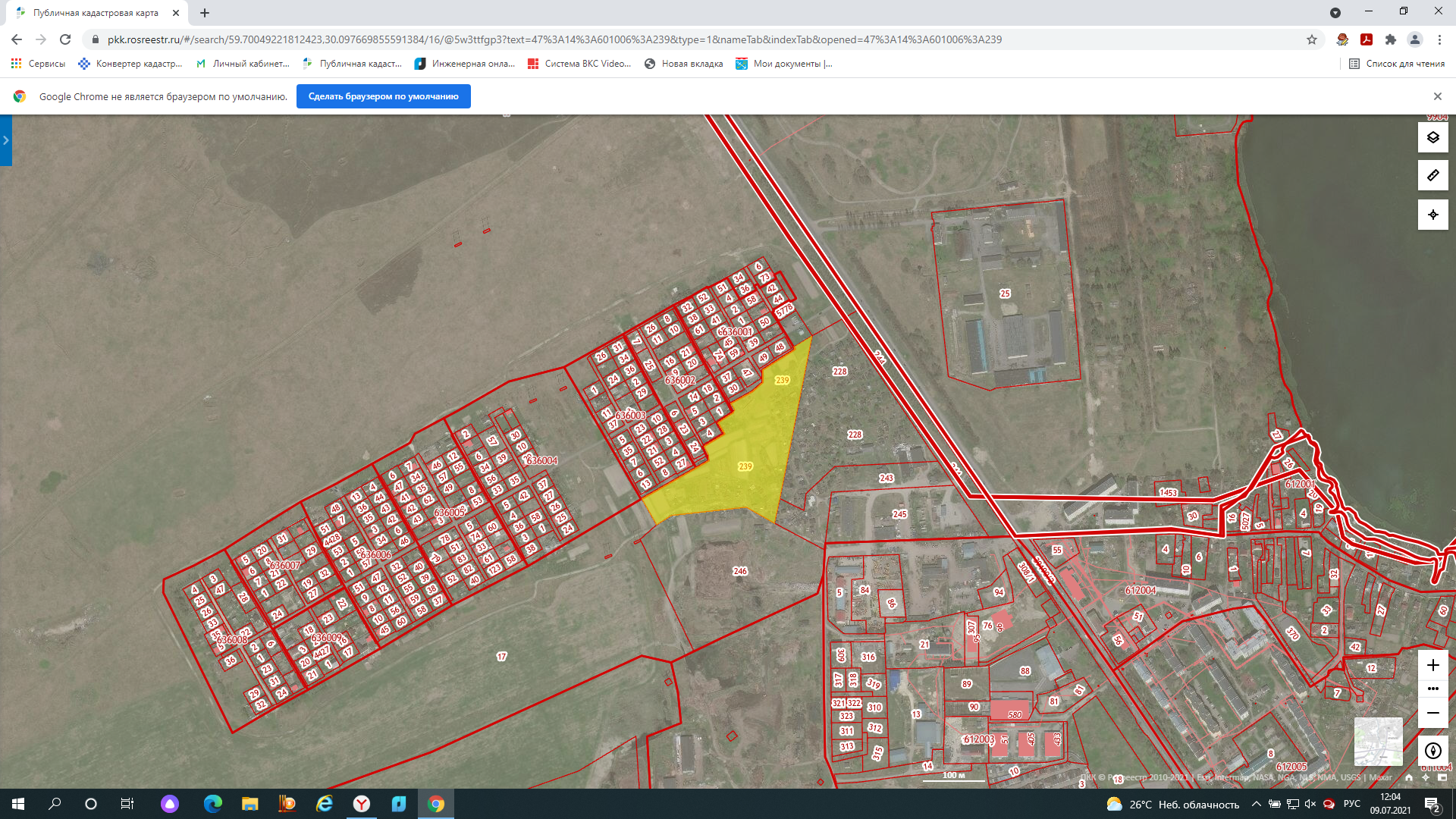 		       – границы земельного участка с кадастровым номером 47:14:0601006:239 на публичной кадастровой карте Росреестра               – границы территории СНТ «Зенит» на публичной кадастровой карте Росреестра